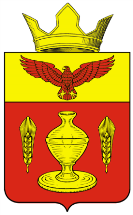 ВОЛГОГРАДСКАЯ ОБЛАСТЬПАЛЛАСОВСКИЙ МУНИЦИПАЛЬНЫЙ РАЙОНАДМИНИСТРАЦИЯ ГОНЧАРОВСКОГО СЕЛЬСКОГО ПОСЕЛЕНИЯРАСПОРЯЖЕНИЕ№ 15										        20.03.2019 года.0	мерах по усилению пожарной безопасности в весенне-летний период 2019 года.Во исполнение Федерального закона от 21 декабря 1994 года № 69-ФЗ. «О пожарной безопасности», закона Волгоградской области от 28 апреля 2006 года № 1220-ОД «О пожарной безопасности»,  в целях предупреждения пожаров, недопущения гибели и травмирования на них людей, повышения уровня противопожарной защиты населенных пунктов и объектов, организации своевременного тушения пожаров на территории Гончаровского сельского поселения в весенне-летний период с 30 марта 2019 года по 31 октября 2019 года:1. Рекомендовать руководителям организаций, учреждений независимо от организационно-правовой формы и формы собственности в рамках своих полномочий:а)	принять меры по обеспечению пожарной безопасности на подведомственных
территориях, сосредоточив особое внимание на мерах по предотвращению гибели и
травмирования   людей при пожарах, особенно детей;б)	до наступления пожароопасного периода создать системы противопожарных барьеров,
огнепреградительных защитных полос вокруг объектов;в)	не допускать использование противопожарных разрывов между зданиями и
сооружениями, пожарных проездов к зданиям под складирование материалов,
оборудования и для стоянки транспорта, а также размещение скирд грубых кормов и
других горючих материалов под воздушными линиями электропередач;г)	своевременно проводить очистку подведомственных территорий от горючих отходов,
мусора, сухой травы, камыша;д)	не допускать на подведомственных территориях сжигание стерни, разведение костров
на полях, особенно в непосредственной близости от зданий, сооружений, хлебных
массивов;е)	провести проверки технического состояния всей уборочной техники, обеспеченности
ее искрогасителями, огнетушителями и другими первичными средствами пожаротушения.ж) откорректировать документы по организации действий при проведении мероприятий по борьбе со степными пожарами;з) оборудовать водонапорные башни приспособлениями для отбора воды пожарной техникой.Рекомендовать директору МКОУ Золотаревская сш им. Героя России Игоря Маденова, начальнику  Золотаревского пожарного поста, председателям ТОС, директорам  сельских клубов, ИП (КФХ).а)	принять меры по приведению подведомственных объектов в пожаробезопасное
состояние;б)	провести дополнительный инструктаж с обслуживающим персоналом по соблюдению
требований пожарной безопасности;в)	организовать проведение среди учащихся конкурсов, викторин и занятий по вопросам
пожаробезопасного поведения;г)	до 03 апреля 2019 года организовать проведение бесед с обучающимися по
предупреждению пожаров, в том числе возникающих в результате детской шалости с
огнем.д) привести в соответствие с требованиями пожарной безопасности противопожарного водопровода и электрических сетей, эвакуационных путей и выходов;е) устранить нарушения требований пожарной безопасности, создающих угрозу возникновения пожара и безопасности детей;ж) организовать на родительских собраниях проведение с обучающимися и родителями бесед по предупреждению пожаров;з) организовать проведение с сотрудниками подведомственных учреждений занятий, учений по отработке действий при возникновении пожара, эвакуации из зданий людей и материальных ценностей.3.	Провести на территории администрации Гончаровского сельского поселения собрания, сходы по вопросам пожарной безопасности.Рекомендовать органам территориального общественного самоуправления:а)	организовать обучение населения мерам пожарной безопасности и его
целенаправленное информирование через печатные средства массовой информации о
пожаробезопасном поведении в быту и о действиях в случае возникновения пожаров;б)	проверить исправность и работоспособность пожарных гидрантов и водоемов;в)	организовать профилактические обходы мест проживания малозащищенных слоев
населения (инвалидов, пенсионеров, многодетных и неблагополучных семей) с
проведением бесед о мерах пожарной безопасности в быту.              5. По необходимости создать резерв ГСМ.До  01.04.2019 года рассмотреть на заседании комиссии по КЧС администрации Гончаровского сельского поселения вопрос по предупреждению и ликвидации чрезвычайных ситуаций и обеспечению пожарной безопасности в весенне-летний период 2019 года.Контроль над  исполнением данного распоряжения оставляю за собой.Глава Гончаровского сельского поселения				            	         К.У. Нуркатов